 Ń=N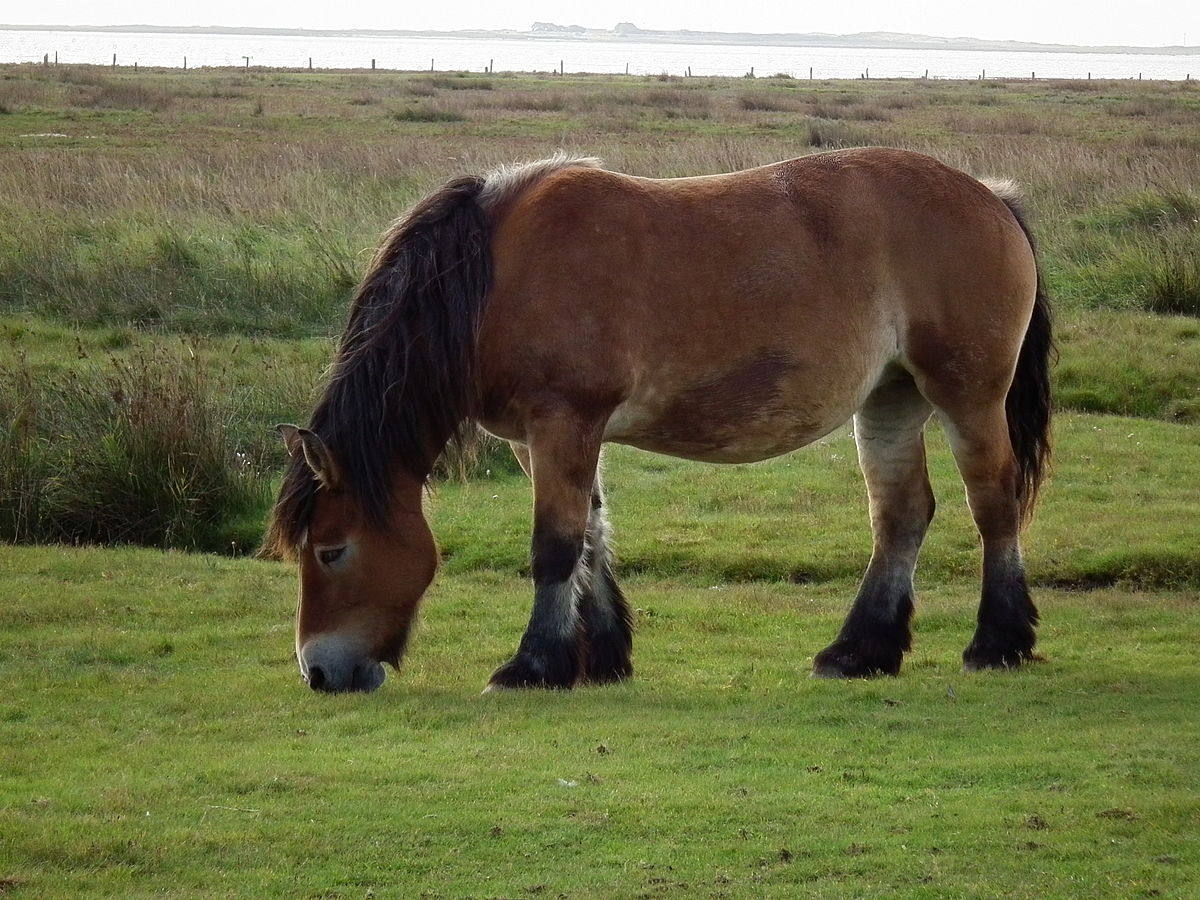 LI=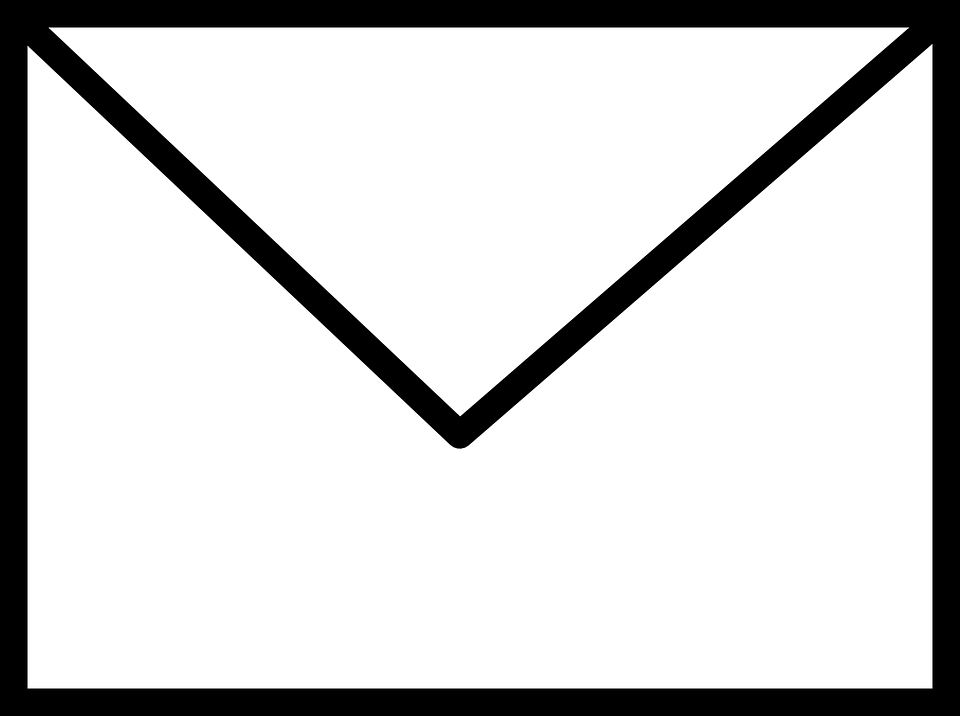 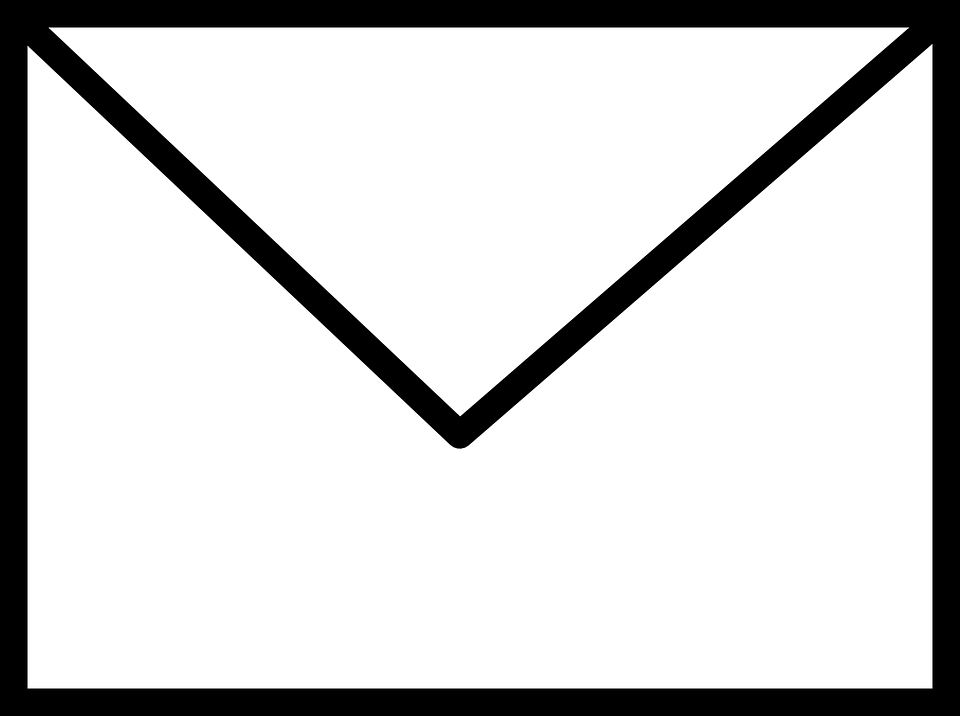  = lipan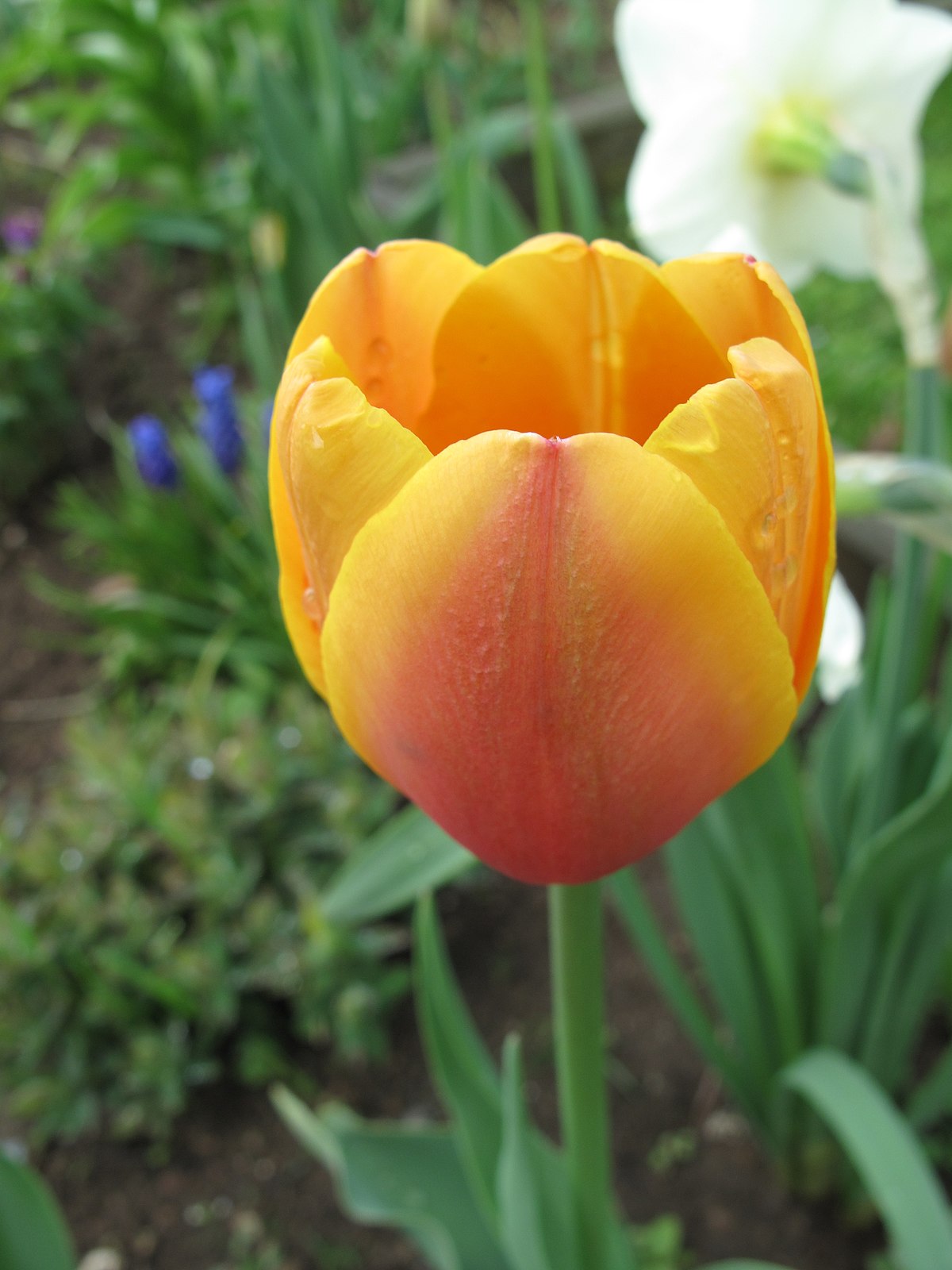  =ytryny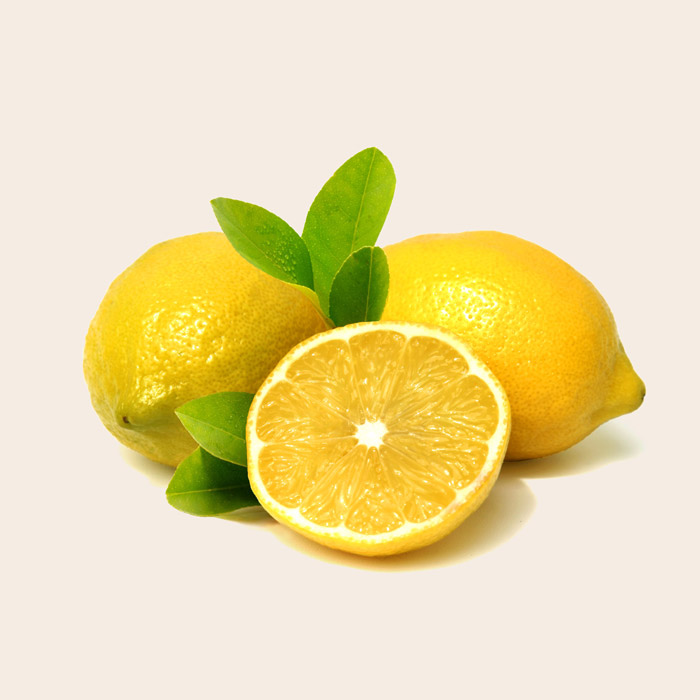 =błko  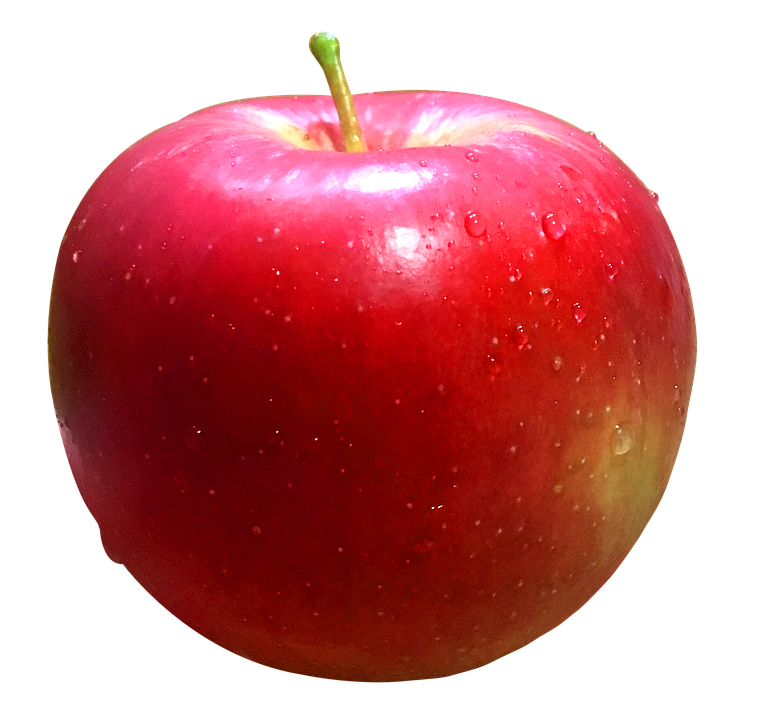 3 pszczółka 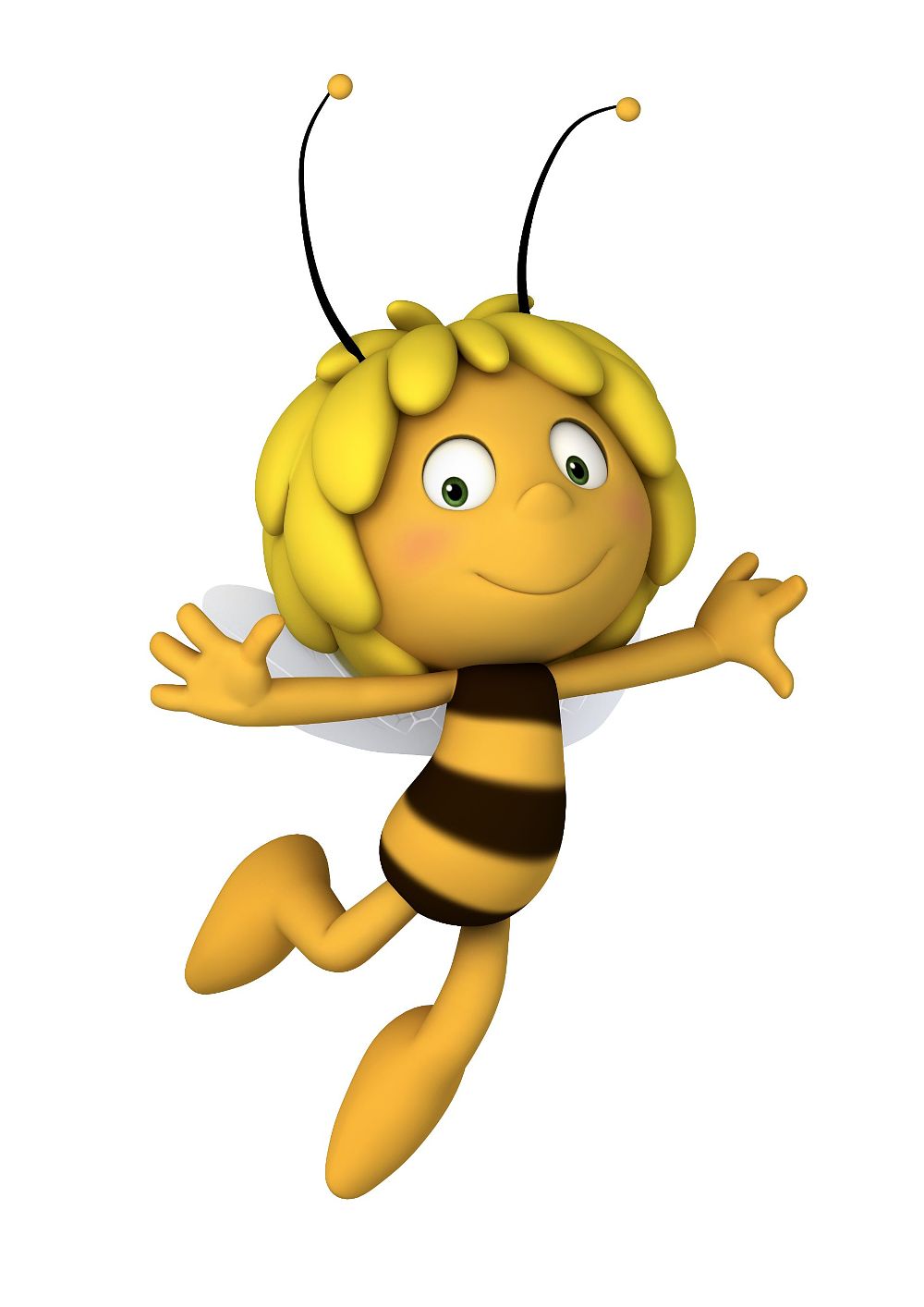 Hasło:  Konstytucja 3 MajaUwaga: Wyrazy podkreślone skreślamy.